Комплекс суставной гимнастики для лиц старшего возраста (70-80 лет)Комплекс суставной гимнастики для лиц старшего возраста (70-80 лет)Комплекс суставной гимнастики для лиц старшего возраста (70-80 лет)№ п/пИллюстрацияОписание упражнения1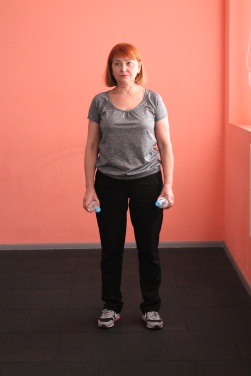 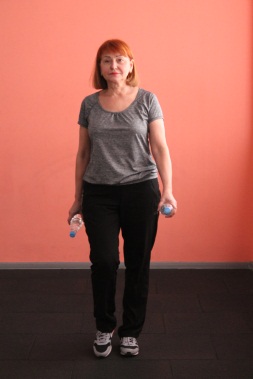 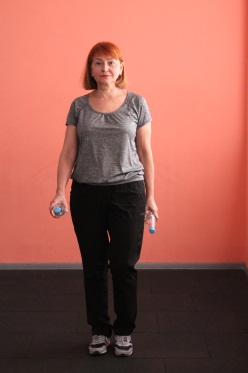          И. п.И. п. – о. с. Ходьба на месте.2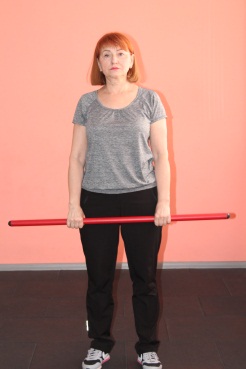 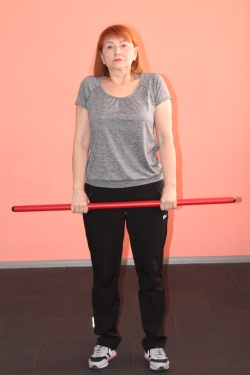               И. п.                                 1                                      2И. п. – стойка ноги врозь, палка внизу, средний хват. 1-2 – плечи вверх;3-4 – и. п.3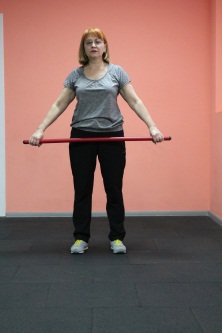 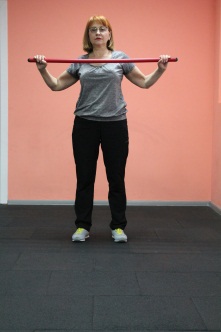 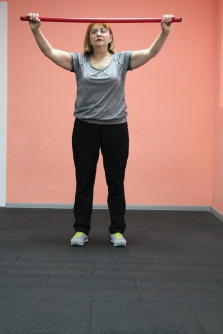            И. п.                           1-2                                3-4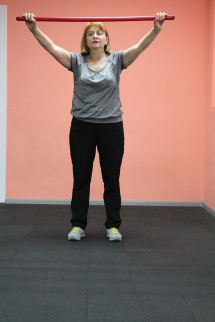 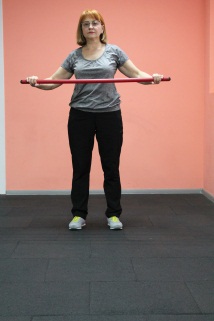            5-6                             7-8                              И.П.И. п. – стойка ноги врозь, палка внизу, широкий хват.1-4 – два круговых движения вперед-книзу;5-8 – то же, вперед-кверху.4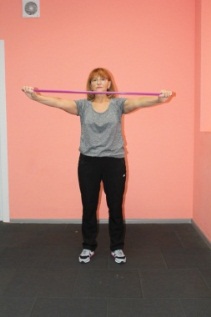 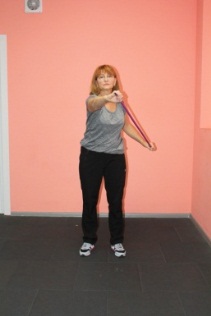 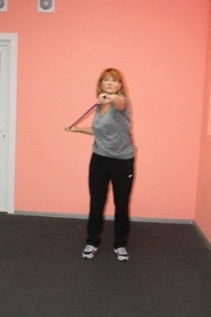         И. п.                     1-4                         5-8И. п. – стойка ноги врозь, палка внизу, широкий хват.1-4 – четыре поочередных круговых движений руками вперед-книзу;5-8 – то же, вперед-кверху.5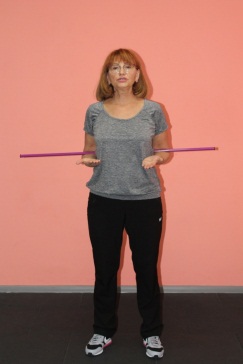 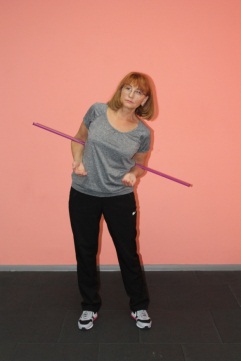 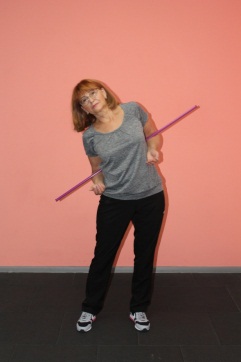            И. п.                                  1                                     3И. п. – стойка ноги врозь, ноги немного согнуты, палка сзади на согнутых локтевых суставах.1– наклон вправо; 2 – и. п.;3 – то же влево; 4 – и. п.6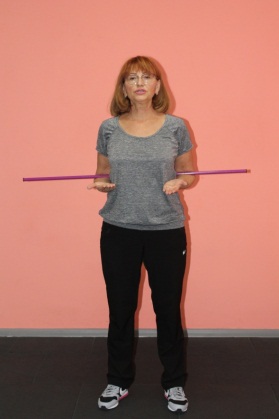 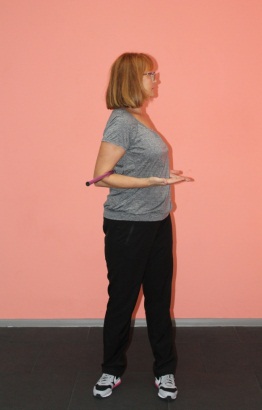 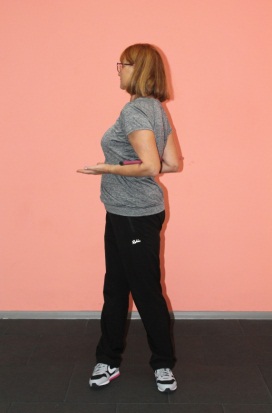               И. п.                                      1                                        3И. п. – стойка ноги врозь, ноги немного согнуты, палка сзади на согнутых локтевых суставах, ладони кверху.1– поворот вправо; 2 – и. п.;3 – то же влево; 4 – и. п.7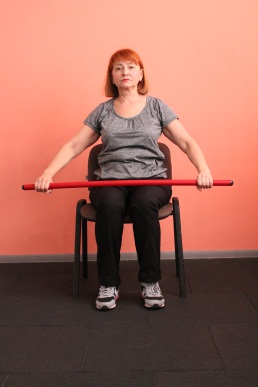 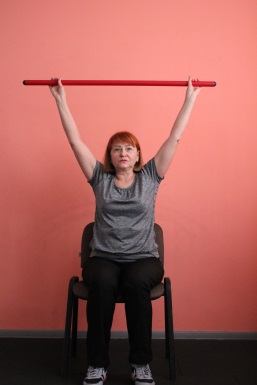              И. п.                                 1-2                                  3-4И. п. – сидя на стуле, палка на бедрах, широкий хват.1-2 – палка вверх;3-4 – и. п.8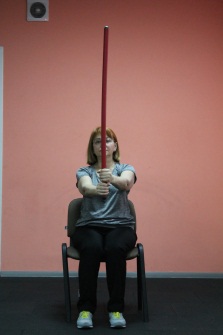 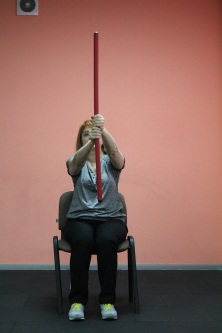 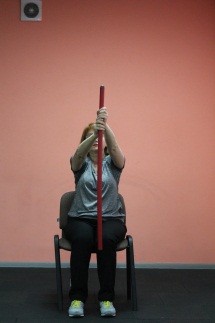             И.П.                            1-8                              9-16И. п. – сидя на стуле, палка вперед вертикально, хват за нижний край палки.1-8 – перехват снизу-вверх;9-16 – то же, сверху-вниз.9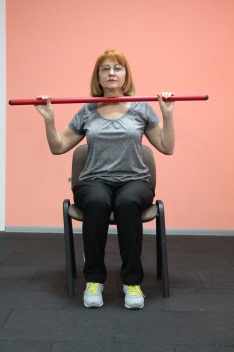 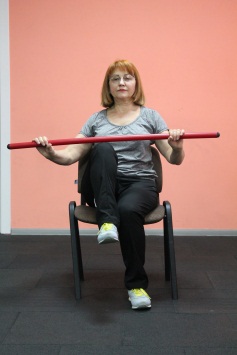 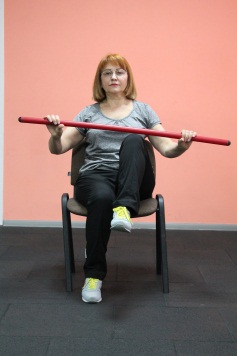            И. п.                                1-2                                5-6И. п. – сидя на стуле, палка на груди.1-2 – согнуть правую вперед, палка вперед;3-4 – и. п.;5-6 – то же, левой;7-8 – и. п.10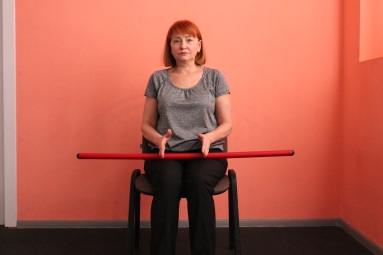 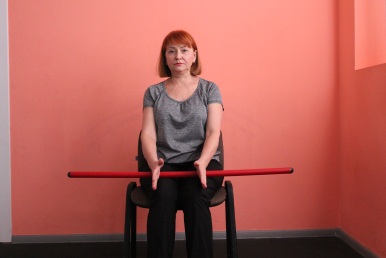                      И. п.                                               1-2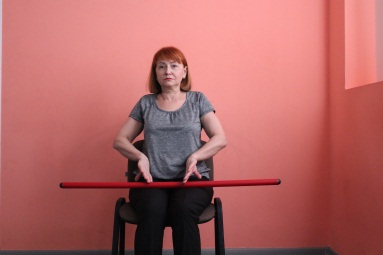 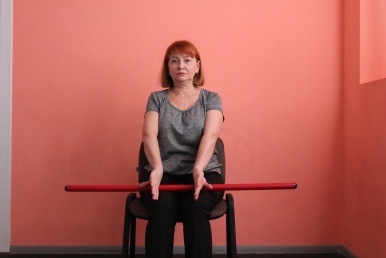                    5-6                                                    7-8И. п. – сидя на стуле, палка на бедрах.1-2 – перекатить палку вперед ребром ладони, ладони внутрь;3-4 – то же, назад;5-8 – то же, ладони наружу.